FORMULARZ ZGŁOSZENIOWY – AKADEMIA GUWERNANTEK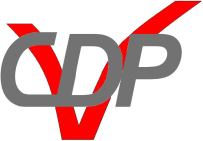 CENTRUM DOBORU PERSONELU   Agencja Opiekunek, Guwernantek i Personelu DomowegoNumer wpisu do rejestru Agencji Zatrudnienia 11405DANE PERSONALNENazwisko i imię kandydata……………………………………………………...................................................................................Adres zamieszkania:……………………………………………………………………………………………….………………………………………………………………………………………………………………………. Data i miejsce urodzenia:………………………………………………………………………………………………………….Telefon kontaktowy:……………………………………………………………………………………………….Adres mailowy:…………………………………………………………………………………………………….. Wykształcenie:    Gimnazjalne     Średnie             Wyższe                       Jaki kierunek?....................................................................................................................... Nazwa Uczelni Wyższej …………………………………………………………...................................................……………………………………………………………………………………………………………………….Wyrażam  zgodę na przetwarzanie moich danych osobowych zawartych w niniejszym formularzu , na potrzeby firmy Centrum Doboru Perosnelu, niezbędne do realizacji procesu rekrutacji kandydata (zgodnie z ustawą o ochronie danych osobowych z dnia 29.08.1997r. Dz. U. Nr 133,
 Poz. 883).……………………………………………………………………………………………………… Miejscowość, data, podpis osoby wypełniającej formularz